1. Call to order President Ballard called the meeting to order at 6:02pm 2. Establish quorum Attendance Taken at 6:02 PM. Also attending: Leon Ashlock, Superintendent and Stephanie White, Minutes Clerk. 3. Consent Agenda (Consent Agenda may be voted separately at the request of any member of the Board of Education) Motion to approve Consent Agenda. This motion, made by Chris Carroll and seconded by Chris Gibson, passed.Yea: 4, Nay: 0, Absent: 1A. Vote to approve the agenda as part of the minutes B. Vote to approve the minutes from the regular meeting of January 9, 2023 C. Vote to approve the treasurer's report D. Vote to approve the child nutrition report E. Vote to approve the activity fund report F. Vote to approve activity requests, fundraiser requests, and purpose of expenditure forms. 4. Items for Board Action: A. Vote to approve purchase order encumbrances for 2022-23 Motion to approve purchase orders as listed. This motion, made by Chris Carroll and seconded by Chris Gibson, passed.Yea: 4, Nay: 0, Absent: 1i. General Fund: P.O. # 451-506 and P.O. # 50152- # 50160 and increase #1123-41 by $1,500, #1123-42 by $50,000, #1123-99 by $16,000, totaling $145,912.03 B. Vote to approve payments for 2022-23 Motion to approve payments as listed. This motion, made by Chris Gibson and seconded by Ryan Suntken, passed.Yea: 4, Nay: 0, Absent: 1i. General Fund payment numbers 1407-1662 totaling $745,926.73 ii. Child Nutrition Fund payments 26-30 totaling $40,004.37 C. Discussion/possible action on the following transfer of funds:
Transfer $3,000 from activity account # 801 (Football) to general fund to pay Brett Wilson for assistant football coaching duties. Motion to approve transfer as listed. This motion, made by Ryan Suntken and seconded by Chris Carroll, passed.Yea: 4, Nay: 0, Absent: 15. Discussion/possible action to approve Laura Schultz as adjunct instructor of Art (1 hour)  for academic credit for the 2022-2023 school year.  Attendance Update Taken at 6:22 PM. Motion to approve adjunct recommendation for Laura Schultz. This motion, made by Ryan Suntken and seconded by Chris Gibson, passed.Yea: 5, Nay: 06. Discussion / possible action on 2023-2024 school calendar. Motion to approve a 2023-24 school calendar. This motion, made by Chris Gibson and seconded by Steve Andrews, passed.Yea: 5, Nay: 07. Discussion / possible action to approve the yearly OSDE audit contract and engagement letter with Bledsoe, Hewett & Gullekson Motion to approve contract as presented. This motion, made by Chris Carroll and seconded by Ryan Suntken, passed.Yea: 5, Nay: 08. Discussion / possible action to approve contract with SEES / OKTLE for evaluation service 2023-2024 school year. Motion to approve contact with OKTLE / SEES for 2023-24 school year. This motion, made by Ryan Suntken and seconded by Chris Gibson, passed.Yea: 5, Nay: 09. Discussion of proposed bond projects 10. Proposed Executive Session to discuss: A. Resignations 25 S Sect. 307 (B) (6 & 7) B. Employment of substitute teacher(s) 25 Sect. 307 (B) (1) C. Employment of non-certified staff 25 S Sect. 307 (B) (1) D. Employment of certified staff 25 S Sect. 307 (B) (1) E. Evaluation / Employment of elementary, middle school, and high school principals. F. Discussion of Superintendent employment contract 11. Vote to enter executive session Motion to enter executive session at 6:53pm. This motion, made by Chris Carroll and seconded by Ryan Suntken, passed.Yea: 5, Nay: 012. Acknowledgement that Cashion Public Schools' Board of Education left executive session at (specify time by the board president) President Ballard acknowledged that the Board of Education left executive session at 7:29pm 13. Executive session minutes compliance announcement A. State and record who was present for executive session Ballard, Carroll, Gibson, Andrews, Suntken and Ashlock B. State and record that executive session discussion was limited to items listed on executive session agenda Discussion was limited to items 10A - 10F. C. State and record that no action was taken No action was taken 14. Discussion / possible action on resignations to date No action 15. Discussion / possible action on employment of substitute teachers No action 16. Discussion /possible action on employment of non-certified staff No action 17. Discussion /possible action on employment of certified staff No action 18. Discussion/possible action on superintendent employment contract Motion to approve contract as presented. This motion, made by Chris Carroll and seconded by Ryan Suntken, passed.Yea: 5, Nay: 019. New Business Motion to approve general fund payments #1663 - 1670 in the amount of $38,323.68. This motion, made by Chris Carroll and seconded by Chris Gibson, passed.Yea: 5, Nay: 020. Vote to Adjourn Motion to adjourn at 7:31pm. This motion, made by Ryan Suntken and seconded by Chris Gibson, passed.Yea: 5, Nay: 0

_______________________________
President



_______________________________
Vice President



_______________________________
Clerk



_______________________________
Member



_______________________________
Member 
Cashion Board of Education Regular Meeting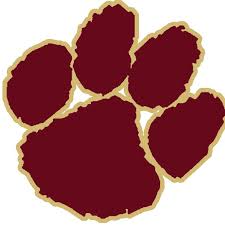 Monday, February 13, 2023 6:00 PM CentralAdministration Office 
101 N. Euclid Ave.
Cashion, OK 73016  Steve Andrews:   Absent   Jessica Ballard:   Present   Chris Carroll:   Present   Chris Gibson:   Present   Ryan Suntken:   Present   Steve Andrews:   Absent   Jessica Ballard:   Yea   Chris Carroll:   Yea   Chris Gibson:   Yea   Ryan Suntken:   Yea   Steve Andrews:   Absent   Jessica Ballard:   Yea   Chris Carroll:   Yea   Chris Gibson:   Yea   Ryan Suntken:   Yea   Steve Andrews:   Absent   Jessica Ballard:   Yea   Chris Carroll:   Yea   Chris Gibson:   Yea   Ryan Suntken:   Yea   Steve Andrews:   Absent   Jessica Ballard:   Yea   Chris Carroll:   Yea   Chris Gibson:   Yea   Ryan Suntken:   Yea   Steve Andrews:   Present   Steve Andrews:   Yea   Jessica Ballard:   Yea   Chris Carroll:   Yea   Chris Gibson:   Yea   Ryan Suntken:   Yea   Steve Andrews:   Yea   Jessica Ballard:   Yea   Chris Carroll:   Yea   Chris Gibson:   Yea   Ryan Suntken:   Yea   Steve Andrews:   Yea   Jessica Ballard:   Yea   Chris Carroll:   Yea   Chris Gibson:   Yea   Ryan Suntken:   Yea   Steve Andrews:   Yea   Jessica Ballard:   Yea   Chris Carroll:   Yea   Chris Gibson:   Yea   Ryan Suntken:   Yea   Steve Andrews:   Yea   Jessica Ballard:   Yea   Chris Carroll:   Yea   Chris Gibson:   Yea   Ryan Suntken:   Yea   Steve Andrews:   Yea   Jessica Ballard:   Yea   Chris Carroll:   Yea   Chris Gibson:   Yea   Ryan Suntken:   Yea   Steve Andrews:   Yea   Jessica Ballard:   Yea   Chris Carroll:   Yea   Chris Gibson:   Yea   Ryan Suntken:   Yea   Steve Andrews:   Yea   Jessica Ballard:   Yea   Chris Carroll:   Yea   Chris Gibson:   Yea   Ryan Suntken:   Yea   